О внесении изменений в план деятельности Енисейского управления Федеральной службы по надзору в сфере связи, информационных технологий и массовых коммуникаций на 2023 годВ связи с приостановлением по решению учредителя деятельности средства массовой информации газеты «РИСК-Экспресс» (реестровая запись от 02.12.2022 серии ПИ № ТУ 24 - 01219) приказываю: 1. Исключить из раздела 2.3. Плана деятельности Енисейского управления Федеральной службы по надзору в сфере связи, информационных технологий и массовых коммуникаций на 2023 год, утвержденного приказом врио руководителя Енисейского управления Федеральной службы по надзору в сфере связи, информационных технологий и массовых коммуникаций от 16.11.2022 № 388, плановое мероприятие систематического наблюдения в отношении газеты «РИСК-Экспресс» (реестровая запись от 02.12.2022 серии ПИ № ТУ 24 - 01219), запланированное на период с 28.11.2023 по 30.11.2023.2. Исключить п. 198 из приложения к Заданию о проведении плановых систематических наблюдений в отношении средств массовой информации на 2023 год от 27.12.2022 № 229-нд.3. Отделу организационной, правовой работы и кадров в течение 3-х дней внести необходимые изменения в соответствующие разделы Плана деятельности Енисейского управления Федеральной службы по надзору в сфере связи, информационных технологий и массовых коммуникаций на 2023 год, размещенного на Интернет странице Управления официального сайта Роскомнадзора в сети Интернет: 24.rkn.gov.ru.4. Контроль за исполнением настоящего Приказа оставляю за собой.Проект приказа подготовлен ТО Кызыл	Р.Б. Монгуш	01.11.2023СОГЛАСОВАНО:Начальник ООПРиК 	Е.Г. Сафьянова	01.11.2023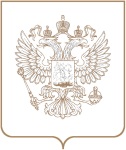 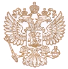 РОСКОМНАДЗОРЕНИСЕЙСКОЕ УПРАВЛЕНИЕ ФЕДЕРАЛЬНОЙ СЛУЖБЫ ПО НАДЗОРУ В СФЕРЕ СВЯЗИ, ИНФОРМАЦИОННЫХ ТЕХНОЛОГИЙ И МАССОВЫХ КОММУНИКАЦИЙПРИКАЗРОСКОМНАДЗОРЕНИСЕЙСКОЕ УПРАВЛЕНИЕ ФЕДЕРАЛЬНОЙ СЛУЖБЫ ПО НАДЗОРУ В СФЕРЕ СВЯЗИ, ИНФОРМАЦИОННЫХ ТЕХНОЛОГИЙ И МАССОВЫХ КОММУНИКАЦИЙПРИКАЗРОСКОМНАДЗОРЕНИСЕЙСКОЕ УПРАВЛЕНИЕ ФЕДЕРАЛЬНОЙ СЛУЖБЫ ПО НАДЗОРУ В СФЕРЕ СВЯЗИ, ИНФОРМАЦИОННЫХ ТЕХНОЛОГИЙ И МАССОВЫХ КОММУНИКАЦИЙПРИКАЗ№ КрасноярскВрио руководителя УправленияА.А. Сватусь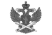 Документ подписан электронной подписью в системе электронного документооборота РоскомнадзораСВЕДЕНИЯ О СЕРТИФИКАТЕ ЭПСВЕДЕНИЯ О СЕРТИФИКАТЕ ЭПСертификатВладелецДействителен